BİGEP PROJESİ KAPSAMINDA NİSAN AYI FEN GRUBU ZÜMRE ETKİNLİKLERİ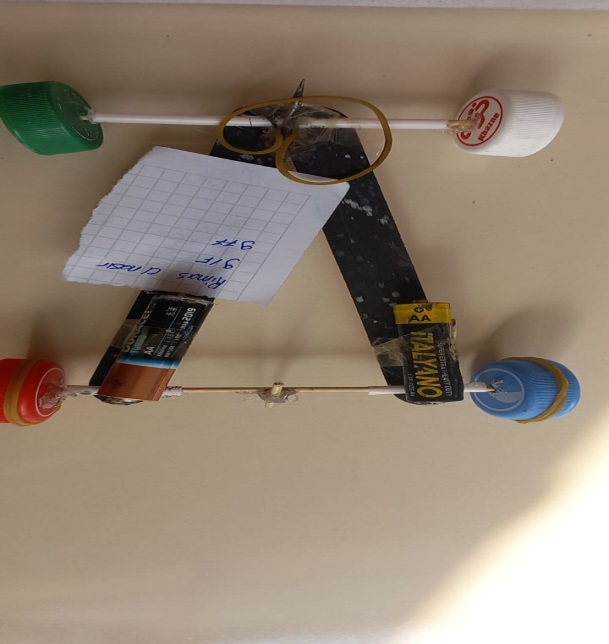 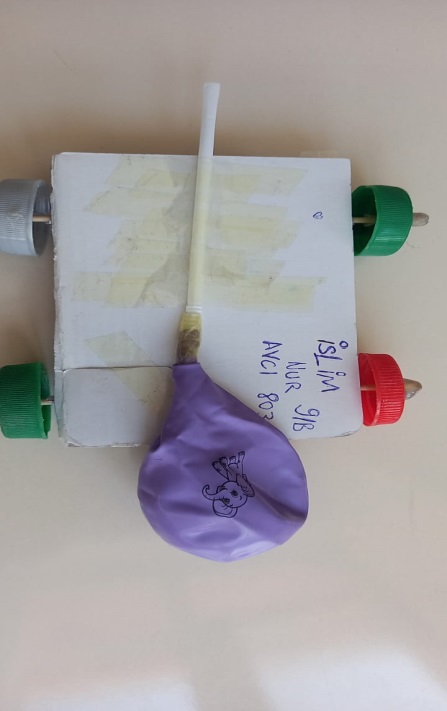 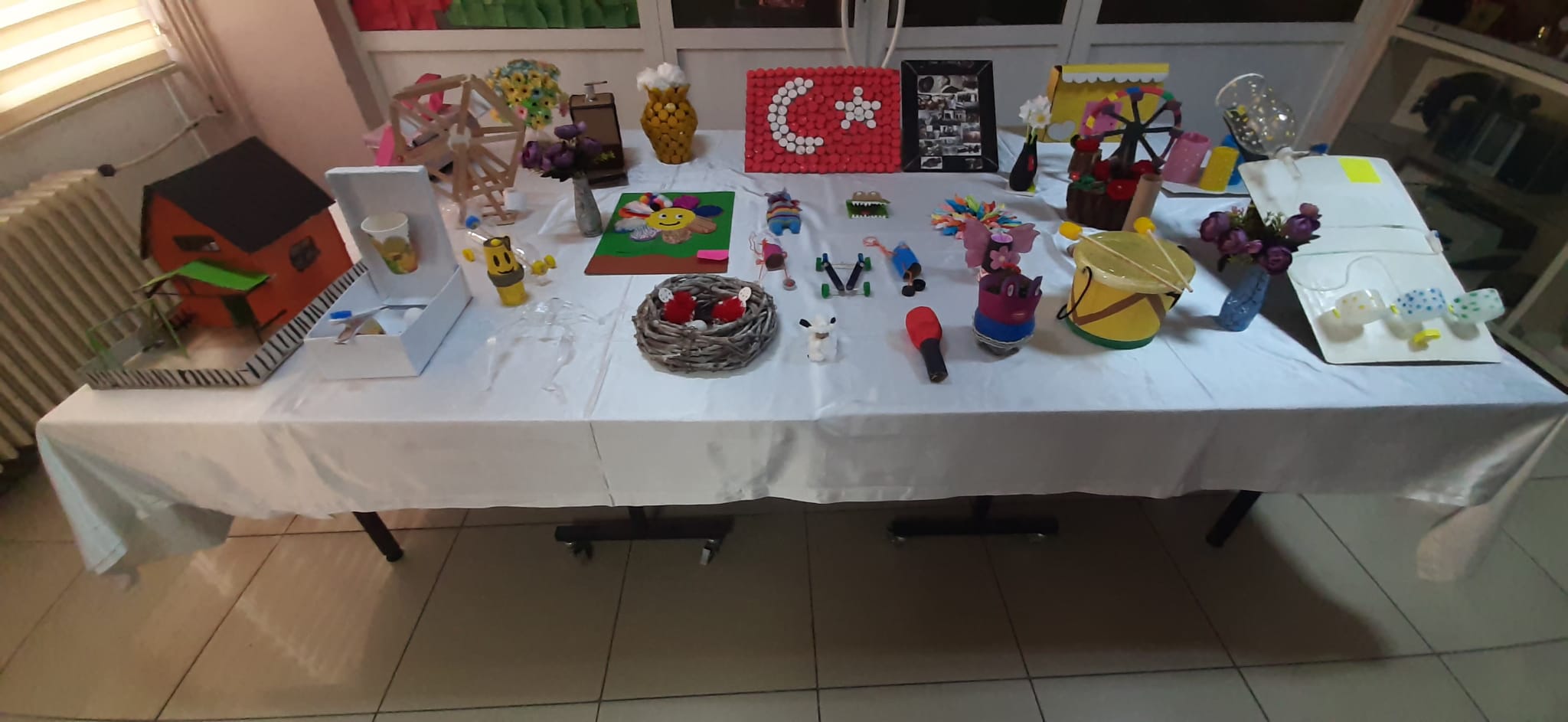 